مصائب مبارکحضرت بهاءاللهاصلی فارسی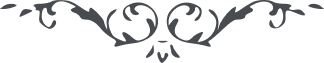 من آثار حضرت بهاءالله - مائده آسمانی، جلد 8 صفحه 126مطلب یکصد و پنجاه چهارم _ مصائب مبارکقوله تعالی : " ... قل ان سم المشرکین قد نفذ فی انامل القدس و منعها عن التحریر و ما جری من قلمی علی ما اقول شهید کذلک ورد علینا من الذین کفروا مرة بعد مرة و انا نشکر الله فی قضایاه و تکون علی شکر عظیم .. "قوله تعالی : " سبحان الله اگر نفسی از این افق اعراض نماید بکدام افق توجه مینماید و بچه حجت و برهان متمسک میشود لعمر الله ان الحجة تطوف ( حولی ) و البرهان یسجد لوجهی و لکن القوم اکثرهم فی حجاب مبین . " انتهی